Psalm 34 - A psalm of David, regarding the time he pretended to be insane in front of Abimelech, who sent him away.1 I will praise the Lord at all times.      I will constantly speak his praises.2 I will boast only in the Lord;      let all who are helpless take heart.3 Come, let us tell of the Lord’s greatness;      let us exalt his name together.4 I prayed to the Lord, and he answered me.      He freed me from all my fears.5 Those who look to him for help will be radiant with joy;      no shadow of shame will darken their faces.6 In my desperation I prayed, and the Lord listened;      he saved me from all my troubles.7 For the angel of the Lord is a guard;      he surrounds and defends all who fear him.8 Taste and see that the Lord is good.      Oh, the joys of those who take refuge in him!9 Fear the Lord, you his godly people,      for those who fear him will have all they need.10 Even strong young lions sometimes go hungry,      but those who trust in the Lord will lack no good thing.11 Come, my children, and listen to me,      and I will teach you to fear the Lord.12 Does anyone want to live a life      that is long and prosperous?13 Then keep your tongue from speaking evil      and your lips from telling lies!14 Turn away from evil and do good.      Search for peace, and work to maintain it.15 The eyes of the Lord watch over those who do right;      his ears are open to their cries for help.16 But the Lord turns his face against those who do evil;      he will erase their memory from the earth.17 The Lord hears his people when they call to him for help.      He rescues them from all their troubles.18 The Lord is close to the brokenhearted;      he rescues those whose spirits are crushed.19 The righteous person faces many troubles,      but the Lord comes to the rescue each time.20 For the Lord protects the bones of the righteous;      not one of them is broken!21 Calamity will surely overtake the wicked,      and those who hate the righteous will be punished.22 But the Lord will redeem those who serve him.      No one who takes refuge in him will be condemned.1 내가 항상 여호와께 감사하며 그를 찬양하는 일을 계속하리라.2 내 영혼이 여호와를 자랑하리니 고통당하는 자들이 듣고 기뻐하리라.3 다 같이 여호와의 위대하심을 선포하고 그의 이름을 높이자.4 내가 여호와께 부르짖었더니 그가 나에게 응답하시고 나의 모든 두려움에서 나를 해방시켜 주셨다.5 고통당하는 자들이 여호와를 바라보고 기뻐하니 그들이 결코 부끄러움을 당하지 않으리라.6 이 가련한 자들이 부르짖자 여호와께서 들으시고 그 모든 환난에서 그들을 구해 주셨다.7 여호와의 천사가 주를 두려운 마음으로 섬기는 자들을 사방으로 지켜 주고 그들을 위험에서 건져 주신다.8 너희는 여호와께서 얼마나 선하신 분인지 알아보아라. 여호와를 피난처로 삼는 자는 복이 있다.9 너희 성도들아, 여호와를 두려워하여라. 그를 두려운 마음으로 섬기는 자에게는 아무것도 부족한 것이 없으리라.10 사자는 먹을 것이 없어 굶주릴 때가 있어도 여호와를 찾는 자는 모든 좋은 것에 부족함이 없으리라.11 너희 자녀들아, 와서 내 말을 들어라. 여호와를 받들어 섬기는 것이 얼마나 중요한 것인지 너희에게 가르치겠다.12 생명을 사랑하며 행복하게 오래 살기를 바라는 자들아,13 악한 말이나 거짓말을 하지 말아라.14 악에서 떠나 선한 일을 하며 평화를 추구하라.15 여호와는 의로운 사람에게 눈을 돌리시고 그들의 부르짖음에 귀를 기울이신다.16 여호와는 악을 행하는 자들을 대적하여 땅에서 그들을 기억하는 자가 없게 하신다.17 의로운 자들이 부르짖으면 여호와는 들으시고 그들을 모든 환난에서 건지신다.18 여호와는 마음이 상한 자에게 가까이 하시고 죄로 마음 아파하는 사람들을 구원하신다.19 의로운 사람은 고난이 많으나 여호와께서 그 모든 고난에서 그를 건지신다.20 여호와께서 그를 철저하게 보호하시므로 그의 뼈가 하나도 꺾이지 않으리라.21 악이 악인을 죽이기 마련이다. 의로운 사람을 미워하는 자는 중한 벌을 받으리라.22 여호와께서 그의 종들을 구원하실 것이니 그를 신뢰하는 자는 죄인 취급을 받지 않으리라.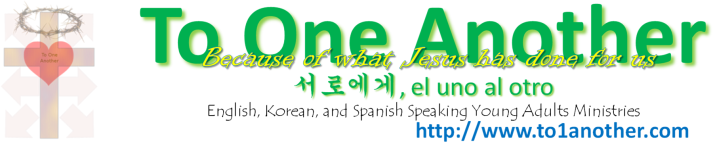 詩篇 34三四1 　何が起ころうと、私は神様をほめたたえます。　どんな時にも、神様の栄光と恵みを人々に伝えます。2 神様のあたたかい思いやりの数々を誇ります。　失意の中にある人々は気を取り直しなさい。3 さあ、共に神様をほめたたえ、そのお名前をとどろかせましょう。
4 　声の限りに私が呼び求めた時、神様はそれに答えて、いっさいの恐怖を取り払ってくださいました。　5 神様のなさることを見て、私以外の人も顔を輝かせました。　もう、その表情は沈んでいません。　6 大声で叫び求める哀れな者を、神様は苦しみから助け出してくださいました。　7 神様の使いは、敬虔な人を守り、救い出してくれるのです。
8 　さあ、神様を試してみたらどうですか。　そして、どんなに神様が恵み深いお方か思い知るべきです。　神様に信頼する人には恵みが雨と降り注ぐことを、自分で確かめてごらんなさい。　9 あなたが神様のものとなっているのなら、恐れかしこみなさい。　そうすれば、必要なものはいっさい与えられます。　10 若く雄々しいライオンも、時にはひもじさに襲われます。　しかし、神様を敬う私たちに、祝福が足りない時などありません。
11 　息子よ、娘よ、私のことばを聞きなさい。　神様だけに頼り、信じてお従いすることのたいせつさを教えよう。　12 君たちは、しあわせになって長生きしたいと願っているのか。　13 それなら、自分のことばに注意をはらいなさい。　どんなことがあっても、うそをつかないことです。　14 罪だと思うものからは、いっさい手を引き、善行を積むことに身を入れなさい。　だれとでも平和に暮らそうと考え、そのために全力を尽くしなさい。
15 　神様は正しい生活を送る者をじっと見守り、その人の願い出ることを聞き届けてくださいます。　16 しかし、悪者どもは地上から抹殺し、彼らがいたという記憶さえぬぐい去ろうと決心なさいました。17 神様は正しい人の叫びを聞き、すべての苦しみから救い出してくださいます。
18 　神様は心の砕かれた人のそばにおられ、謙虚に罪を悔いる人を助け出されます。　19 正しい人だからといって、すべての苦難を免れるわけではありません。　しかし、神様はあらゆる苦しみから救い出し、　20 不慮の事故から守ってくださるのです。
21 　悪者には、災難が的中し、善人を憎む者には、重い刑罰が待っています。　22 しかし、神様はご自分のしもべを救い出されるのです。神様のもとに逃げ込む人は、無条件で赦されます。Romans 12 - A Living Sacrifice to God 1 And so, dear brothers and sisters, I plead with you to give your bodies to God because of all he has done for you. Let them be a living and holy sacrifice—the kind he will find acceptable. This is truly the way to worship him. 2 Don’t copy the behavior and customs of this world, but let God transform you into a new person by changing the way you think. Then you will learn to know God’s will for you, which is good and pleasing and perfect. 3 Because of the privilege and authority God has given me, I give each of you this warning: Don’t think you are better than you really are. Be honest in your evaluation of yourselves, measuring yourselves by the faith God has given us. 4 Just as our bodies have many parts and each part has a special function, 5 so it is with Christ’s body. We are many parts of one body, and we all belong to each other. 6 In his grace, God has given us different gifts for doing certain things well. So if God has given you the ability to prophesy, speak out with as much faith as God has given you. 7 If your gift is serving others, serve them well. If you are a teacher, teach well. 8 If your gift is to encourage others, be encouraging. If it is giving, give generously. If God has given you leadership ability, take the responsibility seriously. And if you have a gift for showing kindness to others, do it gladly. 9 Don’t just pretend to love others. Really love them. Hate what is wrong. Hold tightly to what is good. 10 Love each other with genuine affection, and take delight in honoring each other. 11 Never be lazy, but work hard and serve the Lord enthusiastically. 12 Rejoice in our confident hope. Be patient in trouble, and keep on praying. 13 When God’s people are in need, be ready to help them. Always be eager to practice hospitality. 14 Bless those who persecute you. Don’t curse them; pray that God will bless them. 15 Be happy with those who are happy, and weep with those who weep. 16 Live in harmony with each other. Don’t be too proud to enjoy the company of ordinary people. And don’t think you know it all! 17 Never pay back evil with more evil. Do things in such a way that everyone can see you are honorable. 18 Do all that you can to live in peace with everyone. 19 Dear friends, never take revenge. Leave that to the righteous anger of God. For the Scriptures say,   “I will take revenge; I will pay them back,” says the Lord. 20 Instead,   “If your enemies are hungry, feed them. If they are thirsty, give them something to drink.   In doing this, you will heap burning coals of shame on their heads.” 21 Don’t let evil conquer you, but conquer evil by doing good.로마서 12장1 그러므로 형제 여러분, 내가 하나님의 자비를 생각하며 권합니다. 여러분의 몸을 하나님이 기뻐하시는 거룩한 산 제물로 드리십시오. 이것은 여러분이 드릴 영적 예배입니다.2 여러분은 이 세상을 본받지 말고 마음을 새롭게 하여 변화를 받으십시오. 그러면 하나님의 선하시고 기뻐하시고 완전하신 뜻이 무엇인지를 알게 될 것입니다.3 내게 주신 하나님의 은혜로 내가 여러분 각 사람에게 권합니다. 여러분은 자기 자신에 대해서 마땅히 생각해야 할 그 이상의 생각을 하지 말고 하나님께서 여러분에게 나눠 주신 믿음의 분량에 따라 분수에 맞게 생각하십시오.4 우리가 한 몸에 많은 지체를 가졌으나 이 지체들이 다 같은 기능을 가진 것은 아닙니다.5 이와 같이 우리 많은 사람들이 그리스도 안에서 한 몸이 되어 서로서로 지체가 되었습니다.6 그래서 우리에게 주신 은혜에 따라 우리가 받은 선물이 각각 다릅니다. 우리는 이것을 분수에 맞게 사용해야 합니다. 만일 그 선물이 예언이라면 믿음의 정도에 맞게 하고7 섬기는 일이면 봉사함으로, 교사는 잘 가르침으로 하십시오.8 권면하는 사람은 격려의 말로, 남을 구제하는 사람은 후하게, 지도자는 열심으로, 자선을 베푸는 사람은 기쁨으로 하십시오.9 사랑은 순수해야 합니다. 악을 미워하고 선을 행하십시오.10 형제처럼 서로 따뜻이 사랑하고 존경하며11 나태해지지 말고 열심히 주님을 섬기십시오.12 희망 가운데서 기뻐하며 고난을 참고 항상 기도하십시오.13 가난한 성도들을 돕고 손님 대접하는 일을 힘쓰십시오. 14 여러분을 핍박하는 사람들을 축복하고 저주하지 마십시오.15 기뻐하는 사람들과 함께 기뻐하고 슬퍼하는 사람들과 함께 슬퍼하십시오.16 서로 마음을 같이하며 교만한 마음을 품지 말고 낮고 천한 사람들의 벗이 되십시오. 스스로 잘난 체해서는 안 됩니다.17 누구에게나 악을 악으로 갚지 말고 언제나 선한 일을 하며18 가능한 한 최선을 다해 모든 사람과 사이좋게 지내십시오.19 사랑하는 여러분, 여러분이 직접 복수하지 말고 하나님께 맡기십시오. 성경에는 “원수 갚는 것은 나의 일이다. 내가 갚아 주겠다”라고 기록되어 있습니다.20 또 “네 원수가 굶주리거든 먹을 것을 주고 목말라하거든 마실 것을 주어라. 그러면 네 원수는 머리에 숯불을 놓은 것같이 부끄러워 견딜 수 없을 것이다”라는 말씀도 있습니다.21 그러므로 악에게 지지 말고 선으로 악을 이기십시오.ローマ人への手紙 12 (一二)1 愛する皆さん。　そういうわけですから、あなたがたにお願いします。　自分の体を神様にささげてください。　それを、神様に喜んでいただける、生きた、きよい供え物としてください。　神様がしてくださったことを思えば、これは、決してむりな注文ではないはずです。　2 世間の人々の生活態度や習慣をまねてはいけません。　むしろ、すること考えることすべての面で、生き生きとした、全く新しい別人となりなさい。　そうすれば、神の道がどんなに自分を満足させてくれるか、わかるようになります。
3 私は、神様の使者として、あなたがた一人一人に神様の警告を伝えます。　自分を正直に評価しなさい。　神様からどれだけの信仰を与えられているかを尺度にして、自分の値打をはかりなさい。　4-5 私 たちの体に多くの器官があるのと同様、キリスト様の体にも、多くの器官があります。　私たちはみな、キリスト様の体の各器官です。キリスト様の体が完全に なるには、私たちが必要です。　というのは、それぞれが異なった役目を果たすからです。　ですから、私たちは互いに依存し合っており、だれもが、ほかのす べての人を必要としているのです。
6 神様は一人一人に、何かすぐれた能力を授けてくださっています。　ですから、預言する能力を授かっているなら、できる時にはいつも――神様からのことばを受け取る信仰の力に応じて、できるだけ多くの機会に――預言しなさい。　7 ほかの人々に仕える能力を授かっているなら、快く仕えなさい。　教える立場にあるなら、りっぱに教えなさい。　8 説 教をする人であれば、力強く、また、人の助けとなるように説教しなさい。　お金をたくさんいただいているなら、人助けのために、惜しみなく使いなさい。　 管理者としての能力を与えられ、人々の仕事を監督する立場にあるなら、その責任を誠実に果たしなさい。　悲しんでいる者を慰める人は、クリスチャンとし て、喜んでそうしなさい。
9 ただ見せかけだけで人を愛してはいけません。　真心から愛しなさい。　悪いことを憎み、良いことには味方しなさい。　10 兄弟のような愛情で互いに愛し合い、また、心から尊敬し合いなさい。　11 決して仕事を怠けず、熱心に主に仕えなさい。
12 あなたがたのために神様が計画しておられることすべてを喜びなさい。　困難の中でじっと耐え、常に祈りなさい。　13 クリスチャンが困っている時には、助けてあげなさい。　客を家に招いてもてなし、宿が必要なら泊めてあげるようにしなさい。
14 クリスチャンだからというので、だれかに危害を加えられても、のろってはいけません。　むしろ、神様がその人を祝福してくださるように祈ってあげなさい。　15 だれかがしあわせな思いで喜んでいる時には、いっしょに喜んであげなさい。　悲しんでいる人がいたら、いっしょに悲しんであげなさい。　16 互いに心を一つにし、楽しく働きなさい。　お高くとまってはいけません。　偉い人に取り入ろうとせず、かえって、平凡な普通の人々と喜んで交際しなさい。　何でも知っているなどと、思い上がってはいけません。
17 悪いことをされても、決して仕返しをしてはいけません。　だれが見ても、あなたがたの正直さを認めるように行動しなさい。　18 だれとも争ってはいけません。　できる限りあらゆる人と仲よくしなさい。
19 愛する皆さん。　決して自分で復讐してはいけません。　復讐は神様に任せなさい。　なぜなら、神様が、「当然報復を受けなければならない人には、わたしが報復する」と言っておられるからです。20 むしろ、あなたの敵が飢えていたら、食べさせてやりなさい。　のどが渇いていたら、飲ませてやりなさい。　そうすることによって、あなたは、「敵の頭上に燃えさかる炭火を積む」ことになります。つまり、彼は、あなたにしてきたことを思って、恥じ入るようになるのです。　21 悪に負けてはいけません。　かえって、善を行なうことによって悪に打ち勝ちなさい。1 John 41 Dear friends, do not believe everyone who claims to speak by the Spirit. You must test them to see if the spirit they have comes from God. For there are many false prophets in the world. 2 This is how we know if they have the Spirit of God: If a person claiming to be a prophet acknowledges that Jesus Christ came in a real body, that person has the Spirit of God. 3 But if someone claims to be a prophet and does not acknowledge the truth about Jesus, that person is not from God. Such a person has the spirit of the Antichrist, which you heard is coming into the world and indeed is already here. 4 But you belong to God, my dear children. You have already won a victory over those people, because the Spirit who lives in you is greater than the spirit who lives in the world. 5 Those people belong to this world, so they speak from the world’s viewpoint, and the world listens to them. 6 But we belong to God, and those who know God listen to us. If they do not belong to God, they do not listen to us. That is how we know if someone has the Spirit of truth or the spirit of deception.7 Dear friends, let us continue to love one another, for love comes from God. Anyone who loves is a child of God and knows God. 8 But anyone who does not love does not know God, for God is love. 9 God showed how much he loved us by sending his one and only Son into the world so that we might have eternal life through him. 10 This is real love—not that we loved God, but that he loved us and sent his Son as a sacrifice to take away our sins. 11 Dear friends, since God loved us that much, we surely ought to love each other. 12 No one has ever seen God. But if we love each other, God lives in us, and his love is brought to full expression in us. 13 And God has given us his Spirit as proof that we live in him and he in us. 14 Furthermore, we have seen with our own eyes and now testify that the Father sent his Son to be the Savior of the world. 15 All who confess that Jesus is the Son of God have God living in them, and they live in God. 16 We know how much God loves us, and we have put our trust in his love.   God is love, and all who live in love live in God, and God lives in them. 17 And as we live in God, our love grows more perfect. So we will not be afraid on the day of judgment, but we can face him with confidence because we live like Jesus here in this world. 18 Such love has no fear, because perfect love expels all fear. If we are afraid, it is for fear of punishment, and this shows that we have not fully experienced his perfect love. 19 We love each other because he loved us first. 20 If someone says, “I love God,” but hates a Christian brother or sister, that person is a liar; for if we don’t love people we can see, how can we love God, whom we cannot see? 21 And he has given us this command: Those who love God must also love their Christian brothers and sisters.1 사랑하는 여러분, 영을 받았다고 하는 사람들을 무턱대고 믿지 말고 그들이주장하는 영이 하나님에게서 왔는지 시험해 보십시오. 거짓 예언자들이 세상에 많이 나타났습니다.2 하나님의 영인 성령을 알아보는 방법은 이렇습니다. 예수 그리스도께서 인간으로 오신 것을 인정하는 사람은 모두 하나님의 영을 받은 것입니다.3 그러나 예수님을 그런 분으로 인정하지 않는 사람은 하나님의 영을 받은 것이 아니라 그리스도의 원수인 마귀의 영을 받은 것입니다. 여러분도 그리스도의 원수가 오리라는 말을 들었겠지만 그가 벌써 세상에 와 있습니다.4 자녀들이여, 여러분은 하나님께 속하였고 거짓 예언자들을 이겼습니다. 이것은 여러분 안에 계시는 분이 세상에 있는 마귀보다 더 능력이 크기 때문입니다.5 거짓 예언자들은 세상에 속하여 세상 일을 말하며 세상은 그들의 말을 듣습니다.6 그러나 우리는 하나님께 속하였으므로 하나님을 아는 사람은 우리의 말을 들으며 그렇지 않은 사람은 우리의 말을 듣지 않습니다. 우리는 이것으로 진리의 영과 거짓의 영을 분별할 수 있습니다.7 사랑하는 여러분, 서로 사랑합시다. 사랑은 하나님에게서 왔습니다. 사랑하는 사람은 모두 하나님에게서 나서 하나님을 알지만8 사랑하지 않는 사람은 하나님을 모릅니다. 이것은 하나님이 사랑이시기 때문입니다.9 하나님은 외아들을 세상에 보내셔서 우리가 그를 통해 살 수 있게 하심으로 우리에게 자기의 사랑을 나타내셨습니다.10 그러므로 우리가 하나님을 사랑한 것이 아니라 하나님께서 우리를 사랑하셔서 자기 아들을 보내 우리를 죄에서 구원하는 제물로 삼아 주셨습니다.11 사랑하는 여러분, 하나님께서 이토록 우리를 사랑해 주셨으니 우리도 서로 사랑해야 합니다.12 지금까지 하나님을 본 사람은 없습니다. 그러나 우리가 서로 사랑하면 하나님이 우리 안에 계시고 그분의 사랑이 우리 안에서 완성될 것입니다.13 하나님이 우리에게 성령을 주셨으므로 우리가 하나님 안에서 살고 하나님이 우리 안에 계신다는 것을 우리는 압니다.14 하나님 아버지께서 자기 아들을 세상의 구주로 보내신 것을 우리가 보았고 또 증거하였습니다.15 누구든지 예수님을 하나님의 아들이라고 인정하면 하나님이 그 사람 안에 계시고 그도 하나님 안에서 살게 됩니다.16 우리는 하나님이 우리를 사랑하시는 그 사랑을 알고 믿고 있습니다. 참으로 하나님은 사랑이십니다. 그 사랑 안에 사는 사람은 하나님 안에서 살고 하나님도 그 사람 안에 계십니다.17 이것으로 사랑이 우리 가운데서 완성되어 우리가 떳떳하게 심판 날을 맞이할 수 있게 될 것입니다. 이것은 우리도 이 세상에서 예수님과 같아지기 때문입니다.18 사랑에는 두려움이 없습니다. 완전한 사랑은 오히려 두려움을 내쫓습니다. 두려움은 벌받을 일을 생각할 때 생기는 것입니다. 그러므로 두려워하는 것은 아직 사랑을 완성하지 못한 증거입니다.19 우리가 사랑하는 것은 하나님께서 먼저 우리를 사랑해 주셨기 때문입니다.20 하나님을 사랑한다고 하면서 형제를 미워하는 사람은 거짓말쟁이입니다. 눈에 보이는 형제를 사랑하지 못하는 사람이 보이지 않는 하나님을 사랑할 수는 없습니다.21 하나님을 사랑하는 사람은 형제도 사랑해야 합니다. 우리는 이 계명을 예수님에게서 받았습니다.ヨハネの第一の手紙 4 (四)1 心から愛する友よ。　だれかが「これこそ神様の教えです」とふれ回っても、それをうのみにして、何もかも信じてはなりません。まず、それが確かに神様から出たものかどうかを、試しなさい。　多くの偽教師があちこちに現われているからです。　2 彼らのことばが聖霊様から出たものかどうかを確かめる方法があります。　つまり、神の子イエス・キリストが、現実に生身の人間となられたことを、その人が認めるかどうかで決まるのです。　もしそのことを認めるなら、彼のことばは神様から出たものと信じていいでしょう。　3 しかし、そうでなければ、神様から出たものではなく、明らかに「反キリスト」と同じく、キリスト様に敵対する者から出ているのです。この反キリストが出現することは、以前から聞かされていたはずです。彼らは今、至る所で、キリスト様への敵意をむき出しにしています。
4 愛する友よ。　あなたがたは神様の側につく者として、キリスト様に敵対する者と戦い、すでに勝利を収めてきました。　それは、心のうちに、この不正な世に巣くう、どんなに悪い教師よりも、はるかに強い方がおられたからです。　5 その教師連中は、この世につく者であり、この世のことにのみ心を奪われています。　ですから、この世の人たちは、彼らに関心を寄せるのです。　6 しかし、私たちは神様
の 子供です。　ですから、いつも神様と共にいて、親しく語り合っている人だけが、私たちのことばに耳を傾けるのです。　そうでない人は、耳を貸そうともしま せん。　このことからも、ほんとうに神様から出たことばを語っている人かどうかを、見分けることができるのです。　神様から出た教えに、この世は耳を傾け ないからです。
7 愛する友よ。　互いに愛し合いましょう。　愛は神様から出ています。　ですから、人を愛する親切な人は、その行ないによって、自分が神様の子供であることを証明すると同時に、ますます深く、神様を知るようになるのです。　8 反対に、人を愛さない不親切な人は、神様を知らないことを暴露しています。　なぜなら、神様は愛だからです。
9 神様は、かけがえのないひとり息子を、この不正な世に遣わし、その方の死によって、私たちに永遠のいのちを与えてくださいました。　そのようにして、どんなに私たちを愛しておられるかを、証明されたのです。　10 こ の神様の行為によって、私たちは、何がほんとうの愛か、知ることができました。　真の愛とは、神様に対する私たちの愛ではなく、私たちに対する神様の愛な のです。　それは、私たちの罪を責める自らの怒りをなだめるために、神様がひとり息子を差し出された愛に尽きるのです。
11 愛する友よ。　神様がこれほど愛してくださったのですから、私たちもまた、互いに愛し合おうではありませんか。　12 私たちは、これまで一度も神様を見たことがありません。　しかし、互いに愛し合う時、神様は、私たちの心の中に住んでくださり、心の中の神様の愛を、なおいっそう強めてくださるのです。　13 神様は、私たちの心に聖霊様を遣わしてくださいました。　そのことが、私たちが神様と共に生き、神様も私たちと共に歩んでくださる証拠です。　14 さらに私たちは、神様がひとり息子を世の救い主として遣わされたのを、この目で見、それを、いま全世界に伝えています。　15 イエス様を神の子と信じ、それをはっきり告白する人のうちには、神様が生きておられます。　そして、その人も神様と共に歩んでいると言えるのです。
16 私 たちは、どんなに神様に愛されているか、知っています。　現に、神様の愛を身近に感じ、また、私たちを心から愛すると言われた神様を、信じているからで す。　神様は愛です。　愛のうちに生きる人は神様と共に生きるのであり、神様もまた、その人のうちに生きておられるのです。　17 キ リスト様と共に歩む時、私たちの愛は成長して、いっそう完全なものとなっていきます。　そうすれば、さばきの日に、恥じ入ったり、うろたえたりしないです みます。　それどころか、確信と喜びにあふれて、主の顔を見ることができるのです。　なぜなら、私たちは、キリスト様と愛で結ばれているからです。
18 私 たちを心から愛してくださる方を、どうして恐れる必要がありましょう。　もし恐れがあるなら、それは神様が私たちに何をなさるかと、不安をいだいている証 拠です。　神様の完全な愛は、そんな恐れを、すべて取り除きます。　恐れている人は、神様の愛をまだ十分理解していないのです。　19 これでわかるように、私たちが神様を愛せるのは、神様がまず愛してくださったからなのです。
20 もし「私は神様を愛しています」と言いながら、兄弟であるクリスチャンを憎み続ける人がいれば、その人はうそつきです。　目の前の兄弟を愛せない人が、どうして、見たこともない神様を愛せるでしょう。　21 ですから、神様を愛する者は、兄弟をも愛すべきです。　これは、神様が命じておられることです。